FEAR NOT  |  WHEN ANXIETY ATTACKS WAVE CHURCH SD  |  APRIL 26, 2020Philippians 4:4-5 (ESV)  4 Rejoice in the Lord always; again I will say, rejoice. 5 Let your reasonableness be known to everyone. The Lord is at hand; GOD’S LOVE FOR ME ALWAYS GIVES ME REASON TO REJOICERomans 8:35, 37-39 (ESV)  35 Who shall separate us from the love of Christ? Shall tribulation, or distress, or persecution, or famine, or nakedness, or danger, or sword? …37 No, in all these things we are more than conquerors through him who loved us. 38 For I am sure that neither death nor life, nor angels nor rulers, nor things present nor things to come, nor powers, 39 nor height nor depth, nor anything else in all creation, will be able to separate us from the love of God in Christ Jesus our Lord.Philippians 4:6-7 (ESV)  6 do not be anxious about anything, but in everything by prayer and supplication with thanksgiving let your requests be made known to God. 7 And the peace of God, which surpasses all understanding, will guard your hearts and your minds in Christ Jesus.  ANXIETY  |  A FEELING IN RESPONSE TO CIRCUMSTANCES THAT ARE OUT OF MY CONTROL REJOICING  |  A WILLFUL RESPONSE TO CIRCUMSTANCES THAT ARE IN GOD’S CONTROL ANXIETY IS NOT A SIN, IT IS A SIGNALTWO RESPONSES TO ANXIETY GOD LOVES ME SO I WILL PRAY IN EVERYTHING!1 Thessalonians 5:16-18 (ESV)  16 Rejoice always, 17 pray without ceasing, 18 give thanks in all circumstances; for this is the will of God in Christ Jesus for you.Matthew 6:9-10 (NLT)  9 Pray like this: Our Father in heaven, may your name be kept holy. 10 May your Kingdom come soon. May your will be done on earth, as it is in heaven. Matthew 7:7-10 (ESV)  7 “Ask, and it will be given to you; seek, and you will find; knock, and it will be opened to you. 8 For everyone who asks receives, and the one who seeks finds, and to the one who knocks it will be opened. 9 Or which one of you, if his son asks him for bread, will give him a stone? 10 Or if he asks for a fish, will give him a serpent?GOD LOVES ME SO I WILL PRAISE HIM IN EVERYTHING! 1 Chronicles 16:34 (ESV)  Give thanks to the Lord, for he is good! His faithful love endures forever. Hebrews 12:28-29 (NIV)  28 Therefore, since we are receiving a kingdom that cannot be shaken, let us be thankful, and so worship God acceptably with reverence and awe, 29 for our “God is a consuming fire.” PRAYER AND PRAISE ALWAYS PROCEED PEACETHREE CHARACTERISTICS OF GOD’S PEACEDIVINE  |  TRANSCENDENT  |  MILITANT1 Peter 5:6-8 (ESV)  6 Humble yourselves, therefore, under the mighty hand of God so that at the proper time he may exalt you, 7 casting all your anxieties on him, because he cares for you. 8 Be sober-minded; be watchful. Your adversary the devil prowls around like a roaring lion, seeking someone to devour. FIGHT IN THE REALM YOU DON'T SEE FOR 
FREEDOM IN THE REALM YOU DO1 Peter 5:9-11 (ESV)   9 Resist him, firm in your faith, knowing that the same kinds of suffering are being experienced by your brotherhood throughout the world. 10 And after you have suffered a little while, the God of all grace, who has called you to his eternal glory in Christ, will himself restore, confirm, strengthen, and establish you. 11 To him be the dominion forever and ever. Amen.Philippians 4:8-9 (ESV)  8 Finally, brothers, whatever is true, whatever is honorable, whatever is just, whatever is pure, whatever is lovely, whatever is commendable, if there is any excellence, if there is anything worthy of praise, think about these things. 9 What you have learned and received and heard and seen in me—practice these things, and the God of peace will be with you.  CONNECT. .WAVE CHURCH ONLINE  |  SundaysDuring this unprecedented time, it is more important than ever that we remain connected even when we are separated. Join us for Wave Church SD ONLINE Sunday morning at 10 a.m. Visit our Website to access the video link, worship videos from Tiffany and members of our worship team, and a family church reading and activity. 
wavechurchsd.com/church-online
WAVE WEEKLY NEWSLETTERWant to keep up with all that is going on at Wave? Simply fill out your communication card and write ‘Newsletter’ to get a weekly email update 
from Wave!
 GROW.
.
SERMON PODCASTS  |  wavechurchsd.com/sermons/Want to hear a sermon again, or share it with a friend or family member? Download our sermon podcasts at wavechurchsd.com/sermons/. Access it 
on our Website or on the Wave Church SD YouTube channel.

 SERVE..
HOW CAN YOU HELP YOU?   |   (858) 465-4144Wave has developed a texting app for you to text us your prayer requests and physical needs over the coming weeks. With many people self-quarantining, there will certainly be needs and shortages of supplies. This is an opportunity to BE THE CHURCH. Please text your need to (858) 465-4144 and we will seek to share our resources with one another and our neighbors.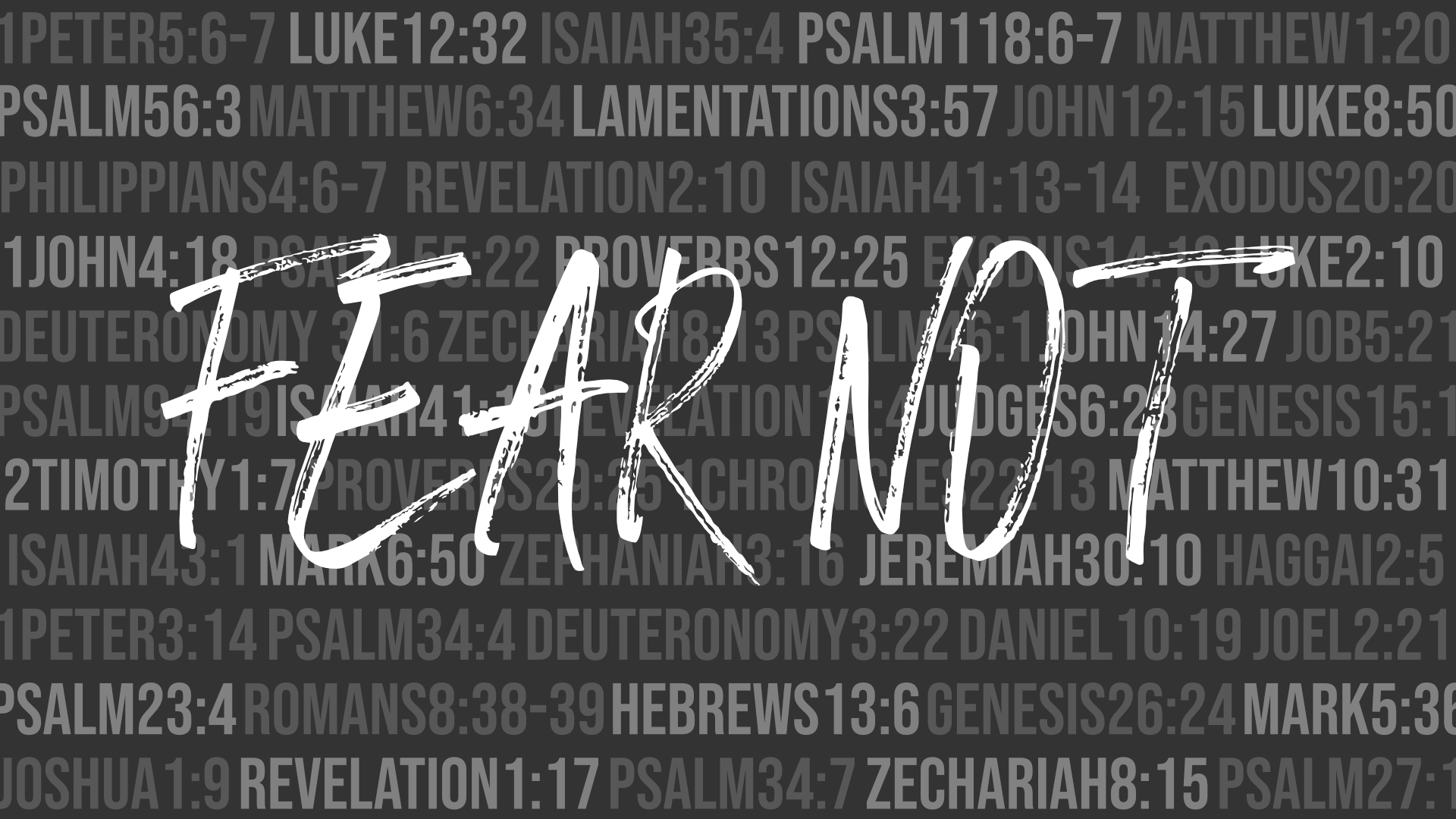 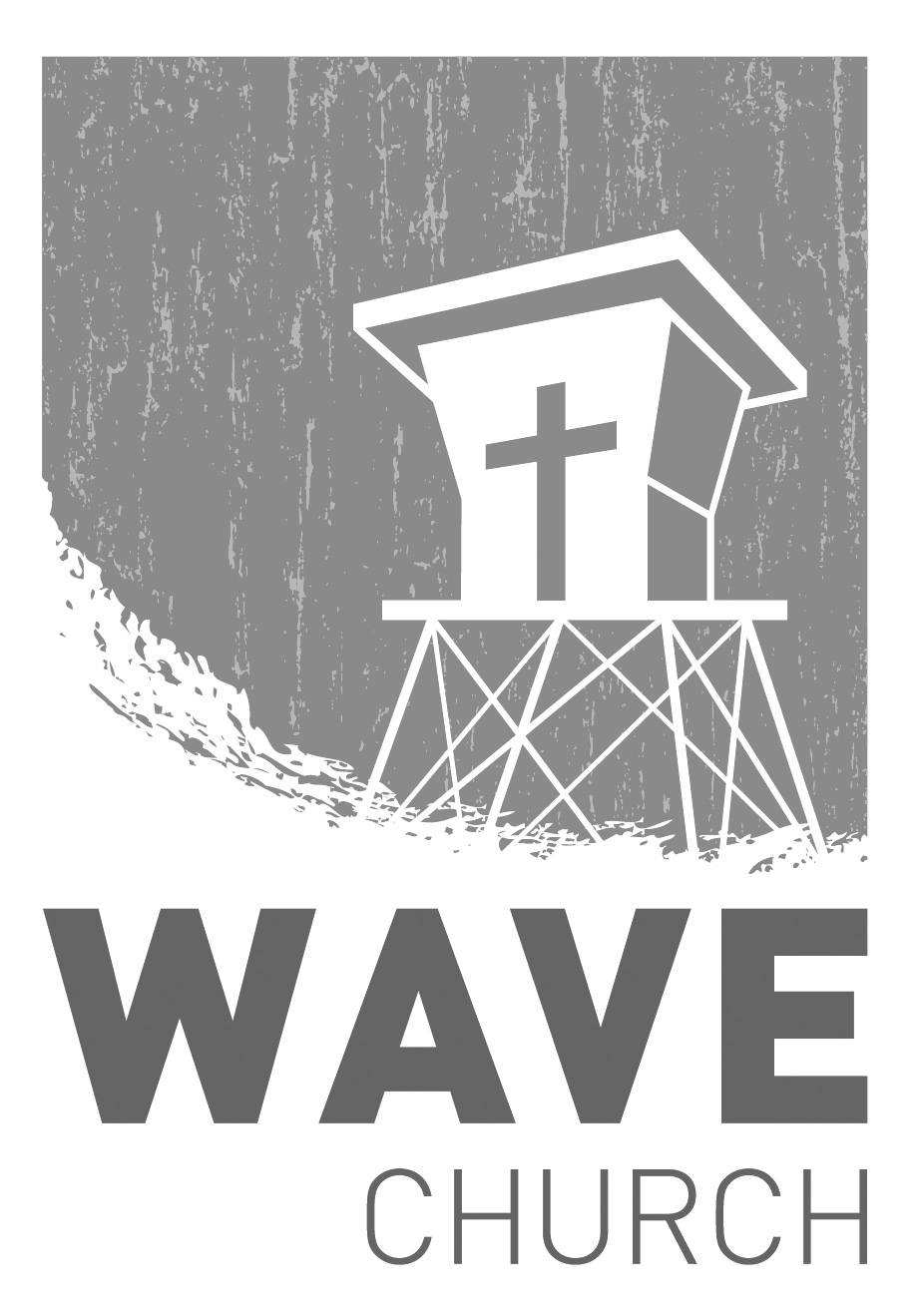 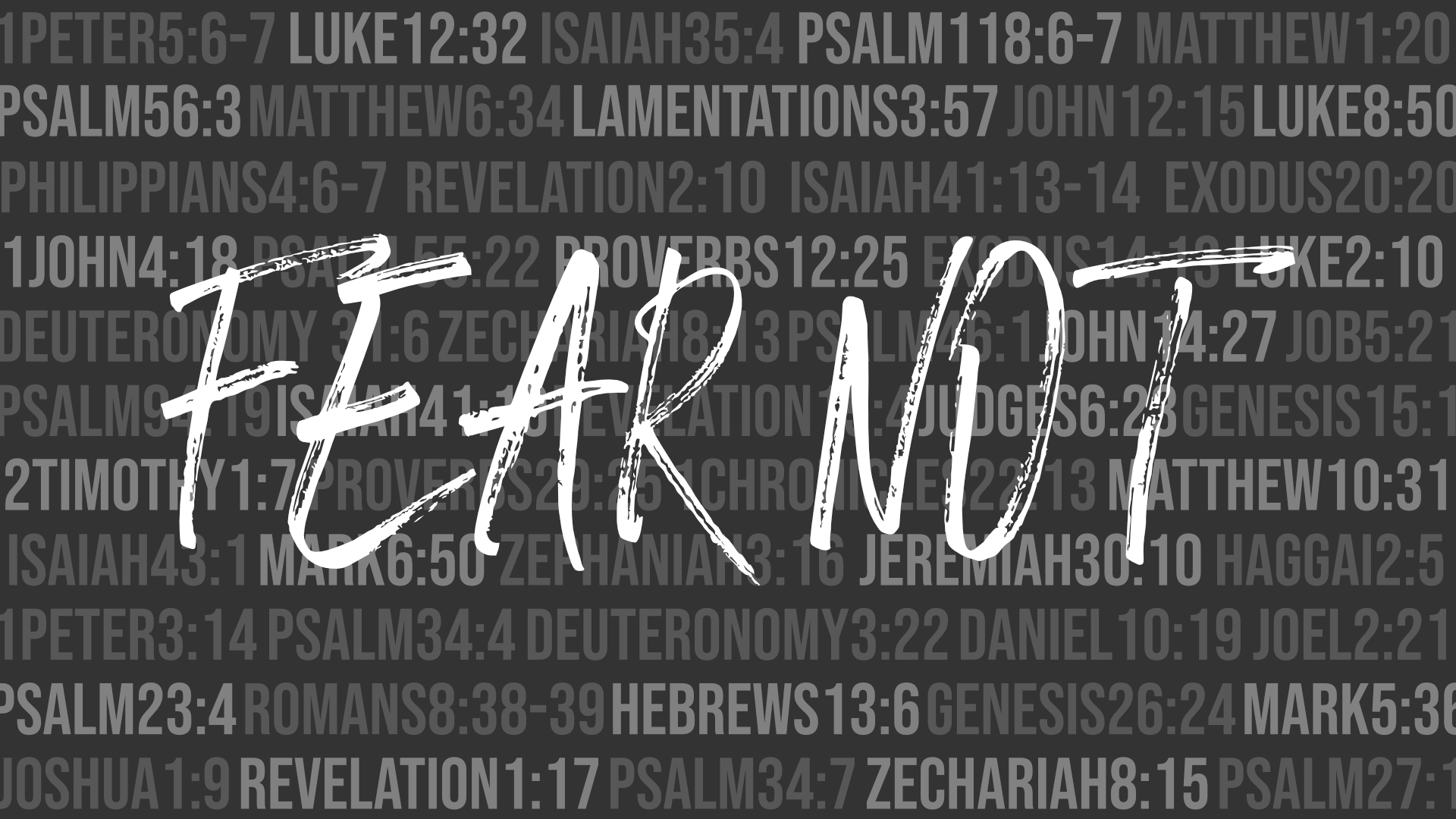 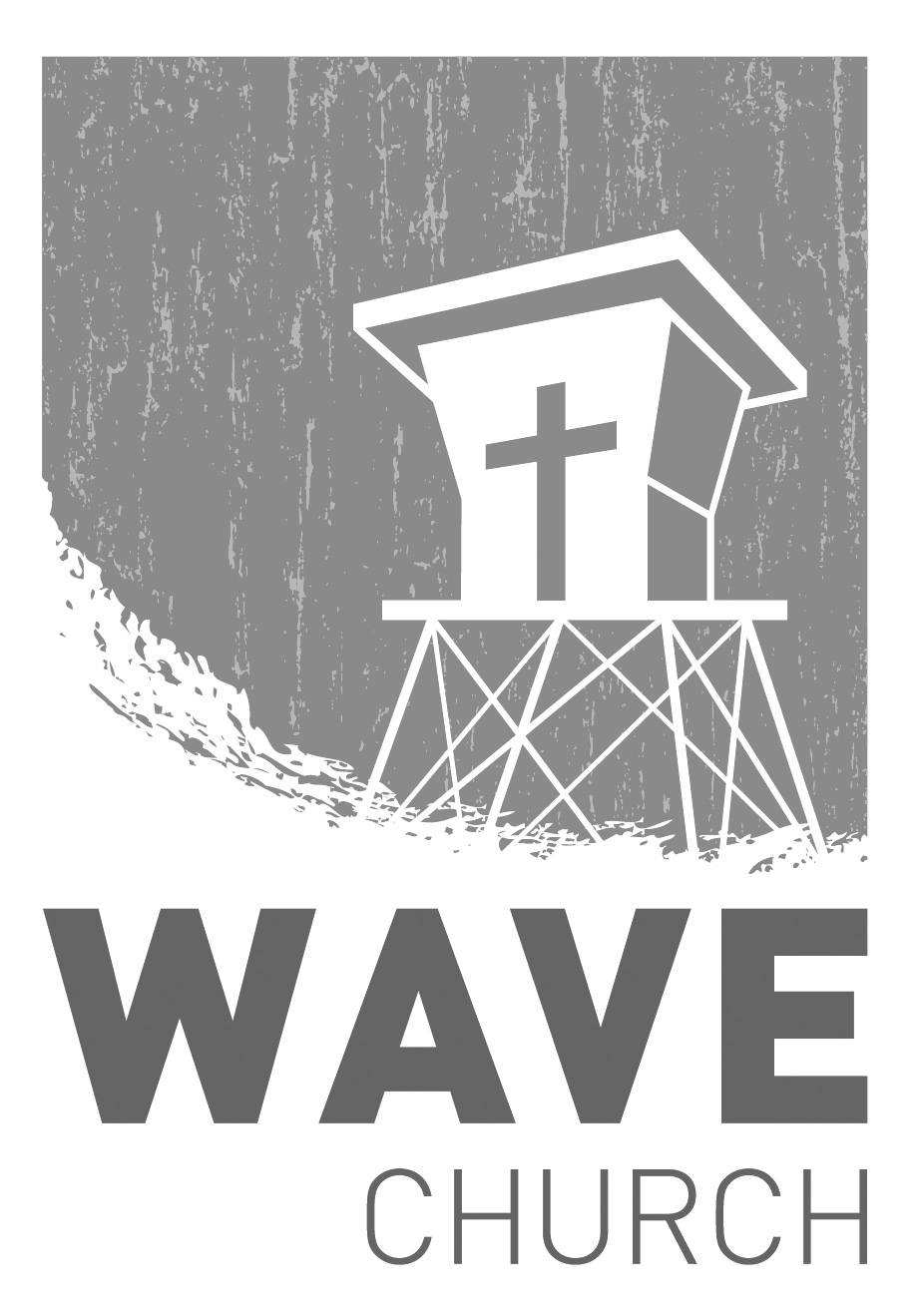 